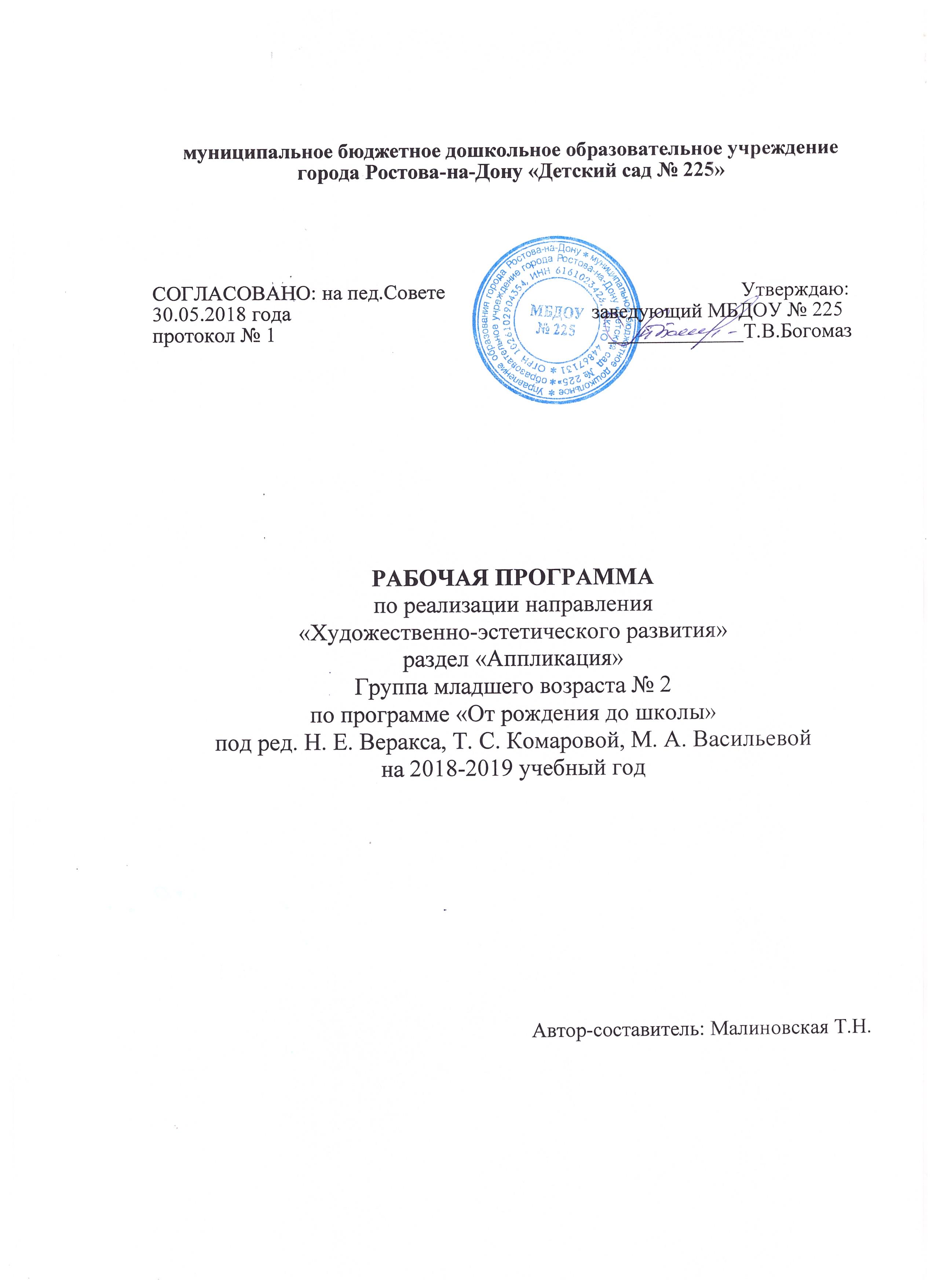 ПОЯСНИТЕЛЬНАЯ ЗАПИСКАРабочая программа базируется на общеобразовательной программе дошкольного образования "От рождения до школы" под редакцией Н.Е. Веракса, Т.С. Комаровой, М.А. Васильевой по направлению аппликация.ЦЕЛИ:Развитие эстетического восприятия: обращать внимание на красоту окружающих предметов (игрушки), объектов природы, вызывать чувство радости.Формирование интереса к аппликации.Воспитание эмоциональной отзывчивости при восприятии произведений искусства. Воспитание желания и умения создавать как индивидуальные, так и коллективные композиции в аппликации.ЗАДАЧИ:Приобщать детей к искусству аппликации, формировать интерес к этому виду деятельности.Учить предварительно выкладывать (в определённой последовательности) на листе бумаги готовые детали разной формы, величины, цвета, составляя изображение(задуманное ребёнком или заданное воспитателем), и наклеивать их.Учить аккуратно пользоваться клеем: намазывать его кисточкой тонким слоем на обратную сторону наклеиваемой фигуры( на специально приготовленной клеёнке); прикладывать стороной, намазанной клеем, к листу бумаги и плотно прижимать салфеткой.Формировать навыки аккуратной работы. Вызывать у детей радость от полученного изображения.Учить создавать в аппликации на бумаге разной формы (квадрат, розетта и др.) предметные и декоративные композиции из геометрических форм и природных материалов, повторяя и череду» их по форме и цвету.Закреплять знание формы предметов и их цвета.Развивать чувство ритма.Принципыреализации рабочей программы по рисованию основываются на основных принципах общеобразовательной программы «От рождения до школы» под редакцией Н.Е. Вераксы, Т.С. Комаровой, М.А. Васильевой:принцип развивающего образования, целью которого является развитие ребенка; принцип научной обоснованности и практической применимости (содержание Программы соответствует основным положениям возрастной психологии и дошкольной педагогики);• принцип культуросообразности, который обеспечивает учет национальных ценностей и традиций в образовании, образование рассматривается как процесс приобщения ребенка к основным компонентам человеческой культуры;• соответствие критериям полноты, необходимости и достаточности (позволяя решать поставленные цели и задачи при использовании разумного «минимума» материала);принцип единства воспитательных, развивающих и обучающих целей и задач образования детей дошкольного возраста, в ходе реализации которых формируются ключевые качества в развитии дошкольников;принцип интеграции образовательных областей в соответствии с возрастными возможностями и особенностями детей, спецификой и возможностями образовательных областей;принцип комплексно-тематического построения образовательного процесса;построение образовательного процесса на адекватных возрасту формах работы с детьми, где основной формой работы с дошкольниками и ведущим видом их деятельности является игра;варьирование образовательного процесса в зависимости от региональных особенностей;принцип преемственности между всеми возрастными дошкольными группами и между детским садом и начальной школой.ФОРМЫ РЕАЛИЗАЦИИ:Рабочая программа реализуется в форме организованной образовательной деятельности, которая проходит  1 раз в 2 недели.Возраст детей: с 3 до 4 летУСЛОВИЯ РЕАЛИЗАЦИИ РАБОЧЕЙ ПРОГРАММЫ:МАТЕРИАЛЬНО- ТЕХНИЧЕСКОЕ ОБЕСПЕЧЕНИЕВ группе имеются магнитофон, телевизор МЕТОДИЧЕСКОЕ ОБЕСПЕЧЕНИЕМетодическая литература для педагога:Программа «ОТ РОЖДЕНИЯ ДО ШКОЛЫ»( под ред. Н. Е. Веракса, Т. С. Комаровой, М. А. Васильевой ), Мозаика-Синтез Москва. 2015г.Комарова Т.С. Изобразительная деятельность в детском саду. Вторая младшая группа (3-4 года). Мозаика-Синтез Москва, 2015г.Наглядно-дидактические пособия:Серия «Мир в картинках», "Дымковская игрушка", "Филимоновская народная игрушка", Серия "Искусство детям", "Простые узоры и орнаменты"Пособия для детей: раскраски, журналы, трафареты, альбомыЭЛЕКТРОННЫЕ РЕСУРСЫКомарова Т.С. Изобразительная деятельность в детском саду. УЧЕБНО-ТЕМАТИЧЕСКИЙ ПЛАНПРОГНОЗИРУЕМЫЕ РЕЗУЛЬТАТЫ:Развитие у воспитанников интереса к аппликации.Воспитание эмоциональной отзывчивости при восприятии произведений искусства.К концу года дети должны уметь:Предварительно выкладывать (в определенной последовательности) на листе бумаги готовые детали разной формы, величины, цвета, составляя задуманное изображение и аккуратно наклеивать их;Изображать в аппликации предметы, состоящие из нескольких частей;Создавать аппликации разной формы;Знать формы предметов и их цвета.ДИАГНОСТИКА РЕЗУЛЬТАТИВНОСТИ:Диагностика уровня овладения изобразительной деятельностью и развития творчества, критерии оценки уровня развития соответствует авторской методике Т.С. Комаровой по программе «ОТ РОЖДЕНИЯ ДО ШКОЛЫ» (под ред. Н.Е. Вераксы, Т.С. Комаровой, М.А. Васильевой)Дата№занятияВид и темаКол-вочасовПримечаниеСентябрьСентябрьСентябрьСентябрьСентябрь1Шарики катятся по дорожке1 часОктябрьОктябрьОктябрьОктябрьОктябрь2Большие и маленькие яблоки на тарелке1 час3Ягоды и яблоки на блюдечке1 часНоябрьНоябрьНоябрьНоябрьНоябрь4Разноцветные огоньки в домиках1 час5Пирамидка1 часДекабрьДекабрьДекабрьДекабрьДекабрь6Наклей какую хочешь игрушку1 час7Красивая салфеточка1 часЯнварьЯнварьЯнварьЯнварьЯнварь8Снеговик1 часФевральФевральФевральФевральФевраль9Узор на круге1 час10Флажки1 часМартМартМартМартМарт11Цветы в подарок маме, бабушке1 час12Цветы в подарок маме, бабушке1 час13Салфетка1 часАпрельАпрельАпрельАпрельАпрель14Скворечник1 час15Домик1 часМайМайМайМайМай16Скоро праздник придет1 часИТОГО:1616 часов